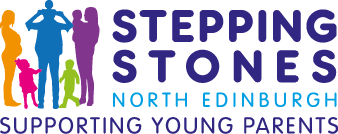 Post: 			Bump Start Worker Accountable to: 	Senior PractitionerOrganisational	Objective: 	To achieve positive change for children and their families through early interventionPurpose of role:	This post will work in partnership with local midwifery services to identify and support pregnant women and their families with their health and wellbeing, reducing social isolation and improving perinatal mental health outcomes. Responsibilities:To work collaboratively with referral partners and colleagues to ensure the timely allocation and implementation of support for new familiesTo undertake initial needs assessments and develop a support plan in partnership with familiesTo deliver a support package to families through one to one work; group work and online support; that will support children and families to achieve aims in line with our organisations aims and deliverablesTo work alongside pregnant women and their family members to build their capacity, confidence and skills.To provide emotional support to families in order to build resilience and support their mental health and wellbeing. To offer advocacy and self-advocacy support. To plan and implement new group work opportunities both digitally and in person. To support families to make connections with peers and their wider community, helping to reduce isolation. To communicate effectively with stakeholders and colleaguesTo positively promote the work of the organisation throughout the undertaking of your dutiesAdministrativeTo work in line with organisational guidance and policy including administrative tasks such as completing the shared calendar, timesheets and email correspondenceTo be responsible for accurate and timely data entering into the organisations case management systemTo accurately record family case notes in a timely fashion To contribute to the monitoring and evaluation of your service areaTo supply your senior with regular updates that can be used on the organisations website and across social media platform To submit timely information to the Business Administrator for such processes such as claiming expenses and absence recordingProfessional PracticeTo demonstrate behaviours that are consistent with the values and ethos of the organisationTo identify and action areas for professional development To actively engage with formal and informal supports including team meetings, family support meetings and support and supervision sessionsTo foster healthy working relationships with Stepping Stones colleagues and adopt a team working approach to delivering organisational aims and objectives To support service user participation across the organisation Any additional duties will normally be to cover unforeseen circumstances or changes in work, and will usually be compatible with the regular type of work. If an additional task or responsibility becomes a regular or frequent part of the job, it will be included in the job description in consultation with the post holder.Person Specification Post:		Bump Start WorkerAreaEssentialDesirable QualificationsRelevant professional qualification in health, community education, social work.Any training / qualifications specific to supporting families within the community. ExperienceDirect work with familiesGroup WorkWorking in partnershipWorking in a community settingExperience of  supporting individuals mental health and wellbeingKnowledgeIssues for families impacted by povertyUnderstanding of the third sectorPrinciples of monitoring and evaluationTrauma informed practiceWelfare rightsUnderstanding of ‘Getting it Right for Every Child’ principlesSkillsEffective interpersonal and communication skillsAbility to effectively and sensitively advocate for othersAbility to work at a distance from main officeStrong organisational skillsTeam workingIt literateUsing social media to reach target groups and stakeholdersOtherEmpathic approachCommitment to cooperative team working and equal opportunitiesWilling to undertake training and on-going learningEnjoys working alongside people of all ages and backgroundsAccess to a car